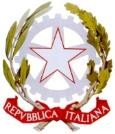 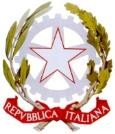 AL DIRIGENTE SCOLASTICO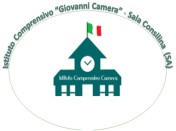 Modello di Programmazione mensile permessi L.104/92OGGETTO: Programmazione Mensile di fruizione dei permessi retribuiti Legge n. 104/92Anno Scolastico…………………… _L_ SOTTOSCRITT_.....................................................................CHIEDE AI SENSI DELL’ART.33 comma 3 DELLA LEGGE N.104/92, DI POTER USUFRUIRE DEI PERMESSI RETRIBUITI PER IL MESE DI	NEI SEGUENTI GIORNI:DATA 	;DATA	;DATA	._L_ SOTTOSCRITT_ si riserva, in caso di necessità improvvisa, di chiedere la fruizione di giorni diversi da quelli su indicati.Data,Il Dirigente ScolasticoProf.ssa Rosalba De PonteFirma autografa omessaai sensi dell’art.3 c.3 D.Lgs. n. 39/93